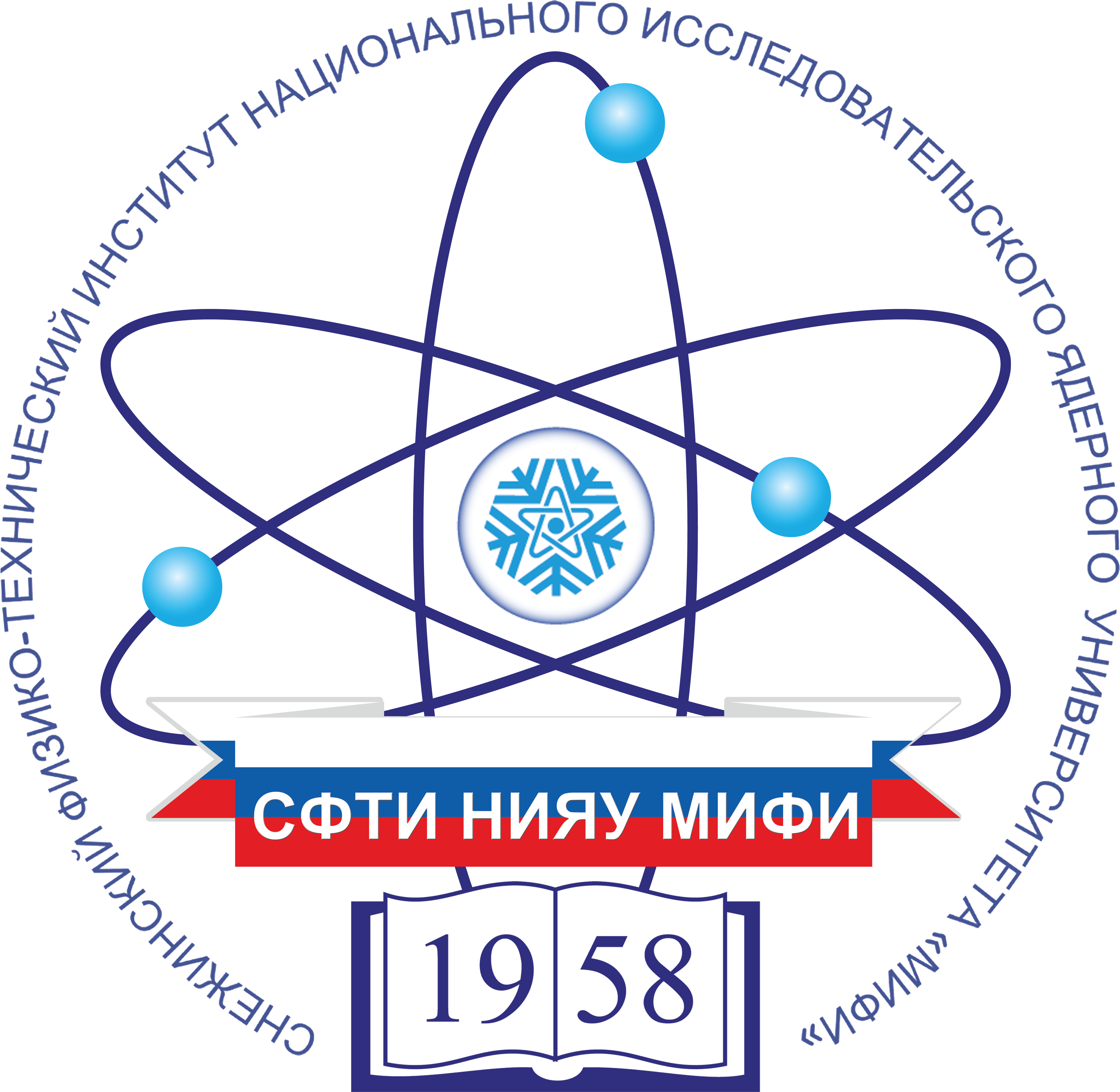 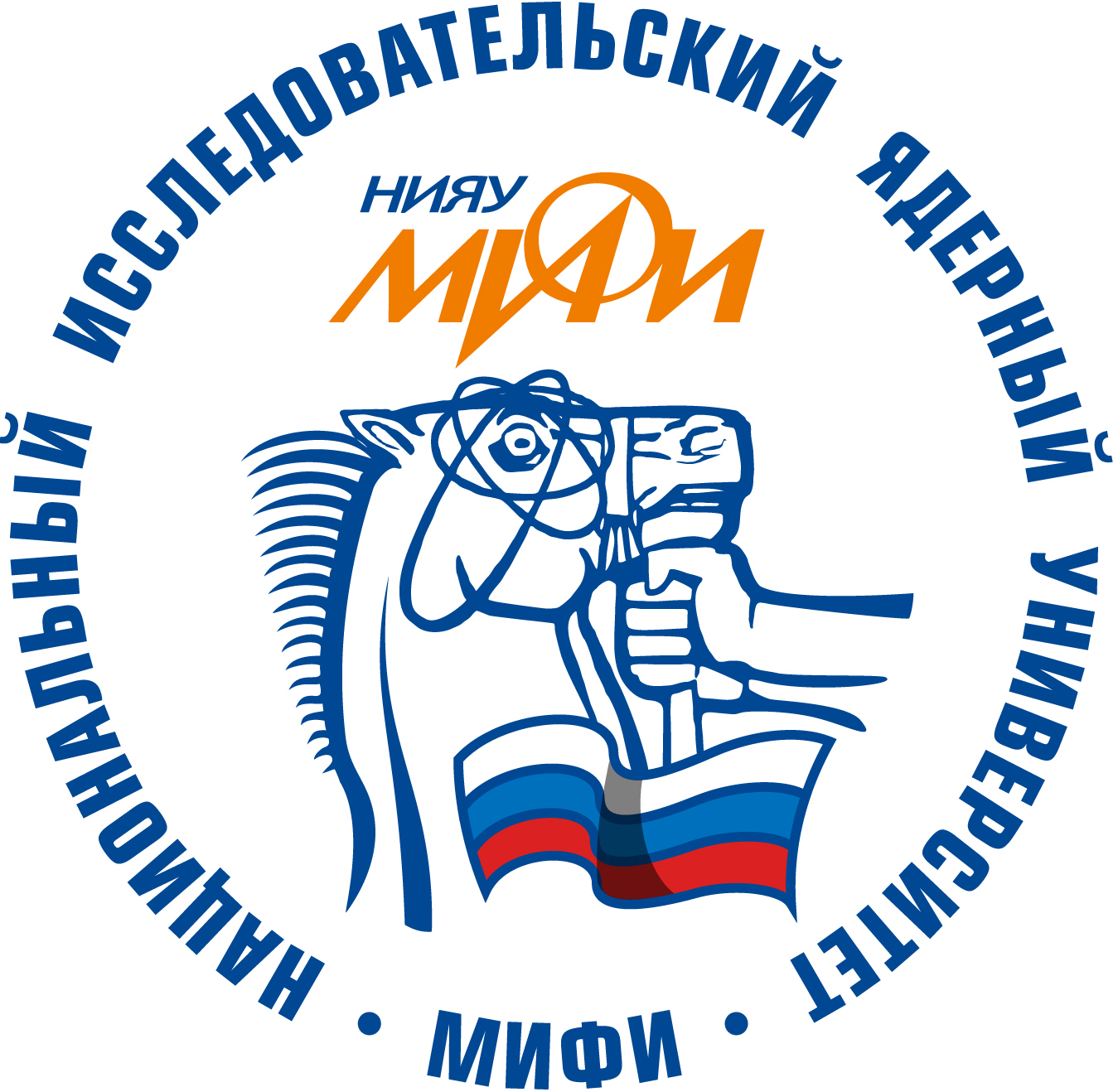 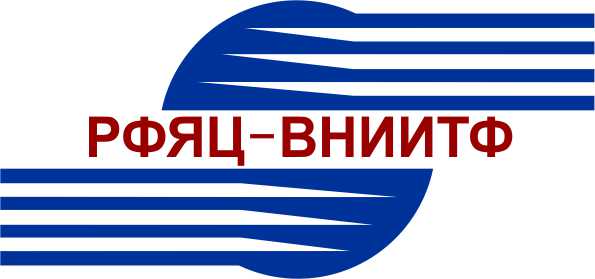 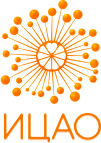 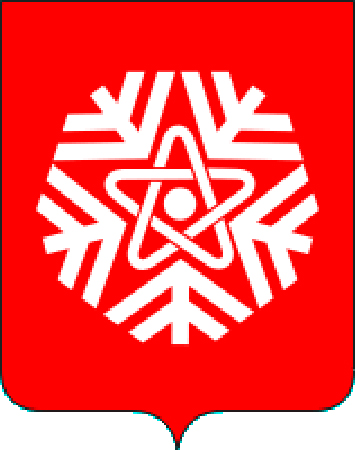 ХI всероссийская ассамблея студентов и школьников«МОЛОДЕЖЬ – БУДУЩЕЕ АТОМНОЙПРОМЫШЛЕННОСТИ РОССИИ»26 ноября 2016 года1.1 Теоретические и прикладные вопросы математики1 место:ИССЛЕДОВАНИЕ ТЕОРЕМЫ ФЕРМА-ТОРРИЧЕЛЛИ С ПРИМЕНЕНИЕМ ГЕОМЕТРИЧЕСКОГО ПРАКТИКУМАГаврин Иван АндреевичМБОУ «Гимназия №127», Снежинск, 10 «Б» классРук.: Руданова Наталья Юрьевна, старший преподаватель, Филиал ФГБОУ ВО «ЮУрГУ (НИУ)», Снежинск2 место:ВЫЧИСЛЕНИЕ ПЛОЩАДЕЙ ФИГУР ПО ФОРМУЛЕ ПИКАБеляев Иван АндреевичМБОУ «Лицей № 11 г. Челябинска», 6 классРук.: Кадырова Ольга Дмитриевна, учитель математики высшей категории МБОУ «Лицей № 11 г. Челябинска»3 место:ГРАФИЧЕСКАЯ  МОДЕЛЬ ОПРЕДЕЛЕНИЯ СОСТОЯНИЯ  И ПЕРСПЕКТИВ РАЗВИТИЯ ВИШНЕВОГОРСКОГО ГОКАЛожкина Полина ВалерьевнаМОУ «Вишневогорская СОШ №37», 10 классРук.: Трубникова Наталья Андреевна, учитель математики, МОУ «Вишневогорская СОШ №37» 1.2 Теоретические и прикладные вопросы механики1 место: КОНСТРУИРОВАНИЕ И РАСЧЕТ ПОДШИПНИКА С УЛУЧШЕННЫМИ ПОКАЗАТЕЛЯМИЛушина Юлия ЮрьевнаФГАОУ ВО СФТИ НИЯУ МИФИ, Снежинск, гр. ДП43Д Рук.: Паршукова Наталья Юрьевна, старший преподаватель кафедры технической механики, ФГАОУ ВО СФТИ НИЯУ МИФИ, Снежинск,Жарков Владимир Васильевич, заведующий лабораторией ФГАОУ ВО  СФТИ НИЯУ МИФИ, Снежинск2 место:БЕЗОПАСНЫЕ ГАЗОВЫЕ ПЕЧИ ДЛЯ НЕБОЛЬШИХ ПОМЕЩЕНИЙ С АВТОНОМНЫМ ИСТОЧНИКОМ ЭНЕРГИИГорновой Глеб СергеевичМБОУ «СОШ №2», Верхний Уфалей, 11 классРук.: Красавин Эдуард Михайлович, исполняющий обязанности заместителя директора по научной работе, МБОУ «СОШ №1», Верхний Уфалей3 место:СТЕНД ДЛЯ ИССЛЕДОВАНИЯ ТЯГИ ВИНТОМОТОРНОЙ ГРУППЫБереговой Ян ГеннадьевичМАУ «СОШ №148 филиал», Челябинск, 10 классРук.: Красавин Эдуард Михайлович, исполняющий обязанности заместителя директора по научной работе, МБОУ «СОШ №1», Верхний Уфалей2.1  Теоретические и прикладные вопросы физики1 место:РАСЧЁТ КУЛОНОВСКОГО ВЗАИМОДЕЙСТВИЯ ЭЛЕКТРОНОВ И ДЫРОК В КВАНТОВЫХ ТОЧКАХЮсупов Юлиус Фаритович	ФГАОУ ВО СФТИ НИЯУ МИФИ, Снежинск, группа ЯФ-34дРук.: Садыков Наиль Рахматуллович, профессор кафедры общей физики, д.ф.-м.н., ФГАОУ ВО СФТИ НИЯУ МИФИ, Снежинск, Юдина Наталья Владимировна, преподаватель ФГАОУ ВО СФТИ НИЯУ МИФИ, СнежинскИССЛЕДОВАНИЕ ОПТИЧЕСКИХ СВОЙСТВ ВОДЫ В ЗАВИСИМОСТИ ОТ ХИМИЧЕСКИХ ДОБАВОКМитрофанова Анастасия ЕвгеньевнаМБОУ «Гимназия №127», Снежинск, 10 «Б» классРук.: Баронина Наталья Михайловна, учитель физики, МБОУ «Гимназия №127», Снежинск, Капралов Александр Иванович, учитель физики, к.п.н., МБОУ «Гимназия №127», Снежинск2 место:СОВРЕМЕННЫЙ ПОДХОД К ПОЛУЧЕНИЮ ИЗМЕРИТЕЛЬНОЙ ИНФОРМАЦИИ ФИЗИЧЕСКИХ ВЕЛИЧИНЗакирова Неля Вадимовна, Скорняков Виталий ИгоревичФГАОУ ВО ТТИ НИЯУ МИФИ, Трёхгорный, 2 курсРук.: Вебер В.А., заведующая кафедрой вычислительной техники, ФГАОУ ВО ТТИ НИЯУ МИФИ, Трёхгорный, Вебер А.Е., старший преподаватель кафедры вычислительной техники, ФГАОУ ВО ТТИ НИЯУ МИФИ, ТрёхгорныйЗАРЯДНЫЕ УСТРОЙСТВА С ИСПОЛЬЗОВАНИЕМ СОЛНЕЧНЫХ ПРЕОБРАЗОВАТЕЛЬНЫХ МОДУЛЕЙДаянова Александра БорисовнаМБОУ «Лицей № 11 г. Челябинска»,10 классРук.: Красавин Эдуард Михайлович, исполняющий обязанности заместителя директора по научной работе, МБОУ «СОШ №1», Верхний Уфалей3 место:ИССЛЕДОВАНИЕ ВОЗМОЖНОСТЕЙ БЕСПРОВОДНОЙ ПЕРЕДАЧИ ЭЛЕКТРОЭНЕРГИИ С ПОМОЩЬЮ ВЫСОКОЧАСТОТНОГО ИНВЕРТОРА И ПРАКТИЧЕСКОЕ ПРИМЕНЕНИЕ ЭТИХ ВОЗМОЖНОСТЕЙ В ЗАРЯДНЫХ УСТРОЙСТВАХКислов Константин АлександровичМБОУ «СОШ №5», Верхний Уфалей, 5 классРук.: Красавин Эдуард Михайлович, исполняющий обязанности заместителя директора по научной работе, МБОУ «СОШ №1», Верхний Уфалей3 место:ОПРЕДЕЛЕНИЕ ДЛИТЕЛЬНОСТИ ОДНОГО ГОДА С ПОМОЩЬЮ СОЗВЕЗДИЯ БОЛЬШОЙ МЕДВЕДИЦЫСадыков Ринат НаильевичМБОУ «СОШ №125 с углубленным изучением математики», Снежинск, 5 классРук.: Свалова Алена Александровна, учитель математики, МБОУ «СОШ №125 с углубленным изучением математики», Снежинск 2.2 Экологические аспекты технологических процессов1 место:ИССЛЕДОВАНИЕ ВОЗМОЖНЫХ ПУТЕЙ ПЕРЕРАБОТКИ ОТВАЛЬНЫХ ШЛАКОВ МЕТАЛЛУРГИЧЕСКОГО ПРОИЗВОДСТВАГорбатов Александр ДмитриевичМБОУ «СОШ №1», Верхний Уфалей, 9 классРук.: Красавин Эдуард Михайлович, исполняющий обязанности заместителя директора по научной работе, МБОУ «СОШ №1», Верхний УфалейБЕЗОПАСНОСТЬ В АДДИТИВНЫХ ТЕХНОЛОГИЯХ. (БЕЗОПАСНОСТЬ ПРИ РАБОТЕ С 3D ПРИНТЕРОМ S650)	Кондрашова Кристина ОлеговнаФГАОУ ВО СФТИ НИЯУ МИФИ, Снежинск, гр. ПТМ-34дРук.: Задворнова Ольга Владимировна, старший преподаватель кафедры машиностроения, ФГАОУ ВО СФТИ НИЯУ МИФИ, Снежинск2 место:ВОЗМОЖНОСТЬ ОБЕЗЗАРАЖИВАНИЯ ПЕРСОНАЛЬНОГО КОМПЬЮТЕРА С ПОМОЩЬЮ ФИЗИЧЕСКИХ ИЗЛУЧЕНИЙИгнатьев Дмитрий АлександровичМБОУ Лицей №11, Челябинск, 10 классРук.: Красавин Эдуард Михайлович, исполняющий обязанности заместителя директора по научной работе, МБОУ «СОШ №1», Верхний Уфалей3 место:КРАСНАЯ ПОЛЯНА СНЕЖИНСКАГаргома Анна Игоревна, Султанова Юлия ЕвгеньевнаМБОУ «СОШ №135 им. академ. Б.В. Литвинова», Снежинск, 10 классРук.: Емельянова Людмила Ивановна, заведующая предметной лабораторией «Экология. Биология», МБОУ «СОШ №135 им. академ. Б.В. Литвинова», Снежинск3. Теоретические и прикладные вопросы механики и технических наук1 место:ОПРЕДЕЛЕНИЕ ВЕЛИЧИНЫ ПОПРАВОЧНОГО КОЭФФИЦИЕНТА 3D МОДЕЛЕЙ, ВЫПОЛНЕННЫХ НА 3D ПРИНТЕРЕ REALIZER SLM-100Жамалетдинова Светлана Олеговна, Баранов Николай НиколаевичФГАОУ ВО СФТИ НИЯУ МИФИ, Снежинск, гр. ПТМ-34д, ПТМ-52дРук.: Орлова Наталия Юрьевна, заведующая кафедрой технологии  машиностроения, к.т.н., ФГАОУ ВО СФТИ НИЯУ МИФИ, Снежинск2 место:РАЗРАБОТКА РОБОТИЗИРОВАННОЙ ЛЕТАЮЩЕЙ  СИСТЕМЫ ДЛЯ БЕЗОПАСНОГО ИССЛЕДОВАНИЯ ОКРУЖАЮЩЕЙ СРЕДЫ С ВОЗДУХА. ЛНИС – ЛЕТАЮЩАЯ НАУЧНО- ИССЛЕДОВАТЕЛЬСКАЯ СТАНЦИЯПрохоров Роман ЛеонидовичМБОУ «Лицей №11 г. Челябинска», 5 классРук.: Овсяницкая Лариса Юрьевна, доцент кафедры «Математика и информатика»,  Челябинский филиал ФГОБДУ ВО Финансового университета при Правительстве РФ, к.т.н.3 место:ОПРЕДЕЛЕНИЕ ДЕФОРМАЦИИ ПОСЛЕ НАГРУЖЕНИЯ С ПОМОЩЬЮ 3D СКАНЕРАЛесков Илья Игоревич, Медведев Никита Денисович, Мурзин Семен ИвановичФГАОУ ВО СФТИ НИЯУ МИФИ, Снежинск, гр. ПТМ-34дРук.: Горбатов Игорь Викторович, старший преподаватель кафедры технологии машиностроения, ФГАОУ ВО СФТИ НИЯУ МИФИ, Снежинск4. Информатика, управление и информационная безопасность1 место:РАЗВИТИЕ СЕРВЕРНОЙ ИНФРАСТРУКТУРЫ СФТИ НИЯУ МИФИГаврилов Александр АлександровичФГАОУ ВО СФТИ НИЯУ МИФИ, Снежинск, гр. ПАС-16Д Рук.: Овчинников Павел Михайлович, заведующий лабораторией сетевых технологий, ФГАОУ ВО СФТИ НИЯУ МИФИ, Снежинск2 место:МОБИЛЬНЫЙ РОБОТ С ФУНКЦИЯМИ ОРИЕНТИРОВАНИЯ В ПРОСТРАНСТВЕ И ВИДЕОНАБЛЮДЕНИЯ Чубарев Никита АлександровичМБОУ «СОШ №2», Верхний Уфалей,  8 классРук.: Красавин Эдуард Михайлович, исполняющий обязанности заместителя директора по научной работе, МБОУ «СОШ №1», Верхний Уфалей	РЕАЛИЗАЦИЯ КОМПЬЮТЕРНОГО ЗРЕНИЯ НА РОБОТОТЕХНИЧЕСКОЙ ПЛАТФОРМЕ MYRIO С ИСПОЛЬЗОВАНИЕМ LABVIEWТеплых Н.А., Дерябин А.М.ФГАОУ ВО СФТИ НИЯУ МИФИ, Снежинск, гр. ПМ34-ДРук.: Мякушко Эдуард Валерьевич, старший преподаватель кафедры ВТ и СА, ФГАОУ ВО СФТИ НИЯУ МИФИ, Снежинск	3 место:СИСТЕМА ДИСТАНЦИОННОГО АВАРИЙНОГО ОТКЛЮЧЕНИЯ ЭЛЕКТРООБОРУДОВАНИЯ Монин Климентий Олегович МБОУ «Гимназия №7 Ступени», Верхний Уфалей, 7 классРук.: Красавин Эдуард Михайлович, исполняющий обязанности заместителя директора по научной работе, МБОУ «СОШ №1», Верхний Уфалей5.1 Проблемы и пути развития атомной отрасли. Роль ЗАТО в развитии региона1 место:ЯДЕРНАЯ И РАДИАЦИОННАЯ БЕЗОПАСНОСТЬ: НАСТОЯЩЕЕ И БУДУЩЕЕВерховцев Дмитрий ВикторовичФГАОУ ВО ТТИ НИЯУ МИФИ, Трехгорный, 1 курсРук.: Леонтьева Анна Алексеевна, заведующая кафедрой гуманитарных и социально-экономических дисциплин, доцент, к.и.н., ФГАОУ ВО ТТИ НИЯУ МИФИ, Трехгорный2 место:РОСАТОМ В УСЛОВИЯХ САНКЦИЙ ПРОТИВ РОССИИ Коростелева Елена ВячеславовнаФГАОУ ВО СФТИ НИЯУ МИФИ, Снежинск, гр. ЭБ43ДРук.: Садовский Александр Алексеевич,  доцент кафедры экономики и управления, к.т.н., ФГАОУ ВО СФТИ НИЯУ МИФИ, Снежинск3 место:АВАРИЯ НА ПО МАЯК 1957г.Татарникова Юлия МихайловнаФГАОУ ВО ОТИ НИЯУ МИФИ, 5 курсЩЁЛКИНО-КАЗАНТИП – ОБЪЕКТ ЭКСКУРСИИАнгельчев Никита ВладиславовичМБОУ Щёлкинская СОШ №1, Щёлкино Ленинского района Республики Крым, 11 классРук.: Меликова Джанетта Владимировна, учитель истории, МБОУ Щёлкинская СОШ №1, Щёлкино Ленинского района Республики Крым5.2 Проблемы и пути развития атомной отрасли. Культура, социология1 место:ЧУВСТВО ПАТРИОТИЗМА - ОСНОВА ФОРМИРОВАНИЯ ЛИЧНОСТИ.(НА ПРИМЕРЕ ЖИЗНЕННОГО ПУТИ МОЕГО ПРАДЕДА САВИНОВА ВИКТОРА ИВАНОВИЧА)Логутов Кирилл ДмитриевичФГАОУ ВО СФТИ НИЯУ МИФИ, Снежинск, гр. ЯФ-16дРук.: Черемицина Татьяна Борисовна, заведующая кафедрой философии и лингвистики,  ФГАОУ ВО СФТИ НИЯУ МИФИ, Снежинск2 место:СВОЕОБРАЗИЕ ЯЗЫКА СКАЗОК Л.С.ПЕТРУШЕВСКОЙНестерова Яна ЛеонидовнаМБОУ «СОШ№6», Верхний Уфалей, 9 классРук.: Никулина Светлана Леонидовна, учитель русского языка и литературыМБОУ «СОШ№6», Верхний УфалейСЛОВООБРАЗОВАТЕЛЬНЫЙ АНАЛИЗ ПОРТРЕТНОЙ ЛЕКСИКИ В ПРОИЗВЕДЕНИИ ЛЬЮИСА КЭРРОЛЛА “АЛИСА В СТРАНЕ ЧУДЕС”Агрызкова Виктория ДенисовнаМБОУ, «Гимназия №127», Снежинск, 6 «Б» классРук.: Пискунова Наталья Валерьевна, учитель английского языка, МБОУ «Гимназия №127», Снежинск3 место:ПРОИЗВЕДЕНИЯ В. ЧЕРНЫХ ДЛЯ СОВРЕМЕННЫХ ШКОЛЬНИКОВКарнаухов Георгий ЕвгеньевичМБОУ «Гимназия №127», Снежинск, 5 «А» классРук.: Карнаухова Наталья Николаевна, учитель русского языка и литературы,  МБОУ «Гимназия №127», СнежинскТОПОНИМИКА ВИШНЕВОГОРСКА И ЕГО ОКРЕСТНОСТЕЙСыскова Виктория Алексеевна, Кушнова Ксения ИвановнаМОУ «Вишневогорская СОШ №37», 9 классРук.: Ковалева Надежда Ильинична, учитель иностранных языков, МОУ «Вишневогорская СОШ №37»